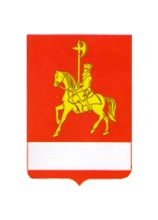 АДМИНИСТРАЦИЯ КАРАТУЗСКОГО РАЙОНАПОСТАНОВЛЕНИЕ25.05.2017                                с. Каратузское                                       № 508-пО внесении изменений в постановление от 01.06.2016 № 300-п «О наградной комиссии муниципального образования «Каратузский район»	В соответствии с решением Каратузского районного Совета депутатов от 14.02.2017 № 12-90 «Об утверждении структуры администрации Каратузского района», в связи с изменением структуры администрации Каратузского района, руководствуясь ст.22 Устава муниципального образования «Каратузский район», ПОСТАНОВЛЯЮ:	1. Приложение № 2 постановления администрации Каратузского района от 01.06.2016 № 300-п «О наградной комиссии муниципального образования «Каратузский район» изменить и изложить в редакции согласно приложению к настоящему постановлению.	2. Контроль за исполнением настоящего постановления оставляю за собой.	3. Постановление вступает в силу в день, следующий за днем его официального опубликования в периодическом печатном издании «Вести муниципального образования «Каратузский район»».Глава района                                                                                 К.А. ТюнинСОСТАВ НАГРАДНОЙ КОМИССИИ МУНИЦИПАЛЬНОГО ОБРАЗОВАНИЯ «КАРАТУЗСКИЙ РАЙОН»	Тюнин Константин Алексеевич, глава муниципального образования «Каратузский район», председатель комиссии;	Фатюшина Мария Александровна, заместитель председателя Каратузского районного Совета депутатов, заместитель председателя комиссии;	Дэка Олеся Александровна, главный специалист отдела правового и документационного обеспечения администрации района, секретарь комиссии;	Члены комиссии:	Савин Андрей Алексеевич, заместитель главы района по социальным вопроса;	Тетюхин Евгений Иванович, заместитель главы района по сельскому хозяйству и жизнеобеспечению района;	Костюченко Надежда Тихоновна, председатель районного Совета ветеранов;	Иванов Фёдор Поликарпович, глава Таятского сельсовета.Приложение к постановлению администрации Каратузского района от   25.05.2017  № 508-пПриложение № 2 к постановлению администрации Каратузского района от 01.06.2016 № 300-п